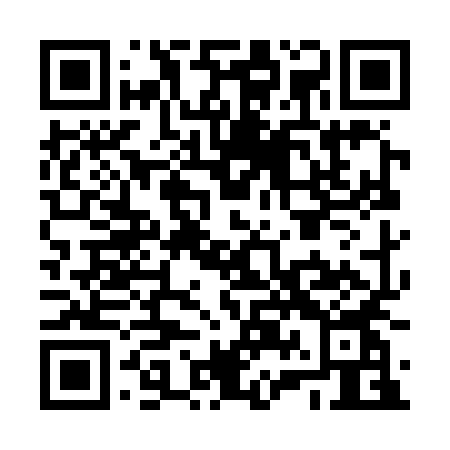 Prayer times for Alertshausen, GermanyWed 1 May 2024 - Fri 31 May 2024High Latitude Method: Angle Based RulePrayer Calculation Method: Muslim World LeagueAsar Calculation Method: ShafiPrayer times provided by https://www.salahtimes.comDateDayFajrSunriseDhuhrAsrMaghribIsha1Wed3:325:581:235:268:4811:042Thu3:285:571:235:268:5011:073Fri3:255:551:235:278:5211:104Sat3:215:531:235:278:5311:135Sun3:185:511:235:288:5511:176Mon3:145:501:235:298:5611:207Tue3:115:481:225:298:5811:238Wed3:085:461:225:308:5911:269Thu3:075:451:225:319:0111:2910Fri3:075:431:225:319:0311:3011Sat3:065:411:225:329:0411:3112Sun3:065:401:225:329:0611:3113Mon3:055:381:225:339:0711:3214Tue3:045:371:225:349:0911:3315Wed3:045:351:225:349:1011:3316Thu3:035:341:225:359:1211:3417Fri3:035:321:225:359:1311:3418Sat3:025:311:225:369:1411:3519Sun3:025:301:225:369:1611:3620Mon3:015:291:235:379:1711:3621Tue3:015:271:235:379:1911:3722Wed3:005:261:235:389:2011:3823Thu3:005:251:235:389:2111:3824Fri2:595:241:235:399:2211:3925Sat2:595:231:235:409:2411:3926Sun2:595:221:235:409:2511:4027Mon2:585:211:235:419:2611:4128Tue2:585:201:235:419:2711:4129Wed2:585:191:235:419:2911:4230Thu2:575:181:245:429:3011:4231Fri2:575:171:245:429:3111:43